RESUMERajeev Gaurav                                                                                                                                                 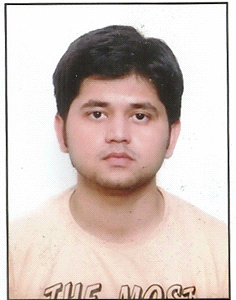 L-30 sai mandir gali near beni sweets laxmi nagar new delhi-110092Mob-7531918894,8377044721                                                             E-mail:-rajeevgaurav291@gmail.comObjective:Objective:To work in a challenging and dynamic environment to keep value to myself and                   simultaneously contribute to the growth and success of the organization, I represent. Educational qualification:Workshop/Training :Have good hand experience in cad software i.e Auto cad and Catia, Industrial management skills such as TPM,TQM,SIX SIGMA,Lean manufacturing,5.S,ISO,TS,APQP,Have good hand experience of office software such as  excel and power point,Have knowledge of image processing I ROBOTICS  done from NIT(maulana azad national institute of technology), Bhopal ,Have soft skill certificate by clearing NCVT(national council for vocational training) exam.Practical exposure:Minor training-  Bhilai steel plant(sail),bhilai chattisgarhMajor training-  Madhya Pradesh power  generating                                        corporation Limited(mppgcl), sarni  M.PMinor project-   Antilock and regenerative braking systemMajor project-   Five wheel arrangement in four wheelerExperience- One year(June 2015 to May 2016) in sonali auto pvt ltd(mahindra and  mahindra) has to cross examine the vehicle for their preventive at the service centre of “Before and After” Personal profile:                             Name			:	Rajeev gaurav                             Father’s Name		:	Mr. Anil kumar                             Date of Birth	        	:	29/10/1994                             Marital Status	        	:	Unmarried                             Sex				: 	Male                             Nationality                           :	Indian                 Hobbies                              :	Making Friends,reading novels,watching inspiration videos and comedy shows                             Languages Known              :          English & Hindi                             Strength                              :          Confidence, Leadership skills, Problem solving attitude  	  Skills                                   :	         Good Communication skills, Result oriented approach, Easy going with people,ability to work in divers work environmentDECLARATION:                         I  am Rajeev gaurav hereby declare that the knowledge provided above is  true to the best of  my knowledge and believe.Date :  										Place: New Delhi                                                                                           Rajeev gaurav                                                 Degree/    CourseUniversity/   BoardYear ofPassingAggregate/PercentageBE (mechanical)RGPV Bhopal201578.24XIIth      BIHAR       Board201169.8Xth      CBSE200963.8